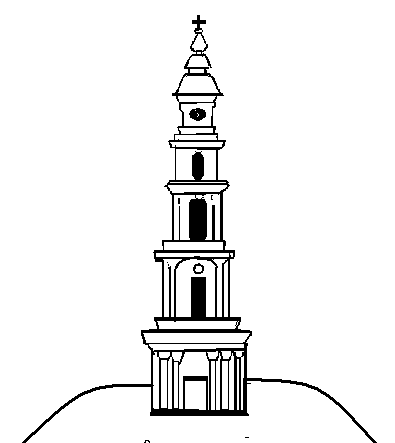 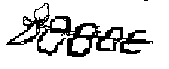 АДМИНИСТРАЦИЯ ЛЕЖНЕВСКОГО МУНИЦИПАЛЬНОГО РАЙОНАИВАНОВСКОЙ ОБЛАСТИПОСТАНОВЛЕНИЕ17.01.2019                                                                № 15О внесении изменений и дополнений в Постановление Администрации Лежневского муниципального района Ивановской области от  30.01.2012  № 38 «Об утверждении Административного регламента Администрации Лежневского муниципального района Ивановской области по предоставлению муниципальной услуги «Выдача разрешения на установку рекламной конструкции, аннулирование разрешения на установку рекламной конструкции, выдача предписаний о демонтаже самовольно установленных рекламных конструкций на территории Лежневского муниципального района Ивановской области»В целях приведения муниципальных нормативных правовых актов Лежневского муниципального района в соответствие с действующим законодательством РФ, Администрация Лежневского муниципального района постановляет:   Внести в постановление Администрации Лежневского муниципального района Ивановской области от 30.01.2012 № 38 «Об утверждении Административного регламента Администрации Лежневского муниципального района Ивановской области по предоставлению муниципальной услуги «Выдача разрешения на установку рекламной конструкции, аннулирование разрешения на установку рекламной конструкции, выдача предписаний о демонтаже самовольно установленных рекламных конструкций на территории Лежневского муниципального района Ивановской области» следующие изменения и дополнения:Абзац 15 пункта 2.6 раздела II Административного регламента Администрации Лежневского муниципального района Ивановской области по предоставлению муниципальной услуги «Выдача разрешения на установку рекламной конструкции, аннулирование разрешения на установку рекламной конструкции, выдача предписаний о демонтаже самовольно установленных рекламных конструкций на территории Лежневского муниципального района Ивановской области» (далее – Административный регламент) изложить в следующей редакции:«Органы местного самоуправления не вправе требовать от заявителя представления документов, которые находятся в их распоряжении, распоряжении иных государственных органов, органов местного самоуправления либо подведомственных государственным органам или органам местного самоуправления организаций в соответствии с нормативными правовыми актами Российской Федерации, нормативными правовыми актами субъектов Российской Федерации, муниципальными правовыми актами, за исключением случаев, если такие документы включены в определенный Федеральным законом от 27 июля 2010 года № 210-ФЗ «Об организации предоставления государственных и муниципальных услуг» перечень документов.».1.2 Раздел II Административного регламента дополнить пунктами 2.14. – 2.15. следующего содержания:«2.14. Показатели доступности и качества предоставления муниципальной услуги.2.14.1. Показателями доступности муниципальной услуги являются:а) транспортная доступность к местам предоставления муниципальной услуги;б) удобное территориальное расположение органа, осуществляющего предоставление муниципальной услуги;в) обеспечение возможности направления заявления в Администрацию по различным каналам связи, в т.ч. в электронной форме;г) наличие различных каналов получения информации о предоставлении муниципальной услуги.2.14.2. Показателями качества муниципальной услуги являются:а) соблюдение срока предоставления муниципальной услуги;б) количество обоснованных обжалований решений органа, осуществляющего предоставление муниципальной услуги.2.15. Требования к организации предоставления муниципальной услуги в электронной форме и в многофункциональных центрах.Заявитель может подать заявление о получении муниципальной услуги в электронном виде на Едином и (или) региональном портале государственных и муниципальных услуг (далее – Порталы).  Запрос и необходимые для получения муниципальной услуги документы, предусмотренные пунктом 2.6 настоящего Регламента,  предоставленные заявителем в электронном виде, удостоверяются электронной подписью:- запрос удостоверяется простой электронной подписью Заявителя;- доверенность, подтверждающая правомочие на обращение за получением муниципальной услуги, выданная организацией, удостоверяется усиленной квалифицированной электронной подписью правомочного должностного лица организации, а доверенность, выданная физическим лицом, - усиленной квалифицированной электронной подписью нотариуса;- иные документы, прилагаемые к запросу в форме электронных образов бумажных документов (сканированных копий), удостоверяются электронной подписью в соответствии с требованиями Постановления Правительства Российской Федерации от 25.06.2012 № 634 «О видах электронной подписи, использование которых допускается при обращении за получением государственных и муниципальных услуг.Предоставление муниципальной услуги в многофункциональных центрах не предусмотрено.».;1.3 В абзаце 2 пункта 5.6. раздела IV Административного регламента слова «, а так же в иных формах» исключить.II. Разместить настоящее постановление на официальном сайте Администрации Лежневского муниципального района Ивановской области в сети «Интернет».III.  Настоящее постановление вступает в силу с даты подписания.Глава Лежневскогомуниципального района                                                        П.Н. Колесников                    